Место проведения: Российская Федерация, Санкт-Петербург, Антокольский пер., д.4, корп.2Организаторы:ГБОУ школа №334 Невского района Санкт-ПетербургаУчредители:Комитет по образованию Правительства Санкт-Петербурга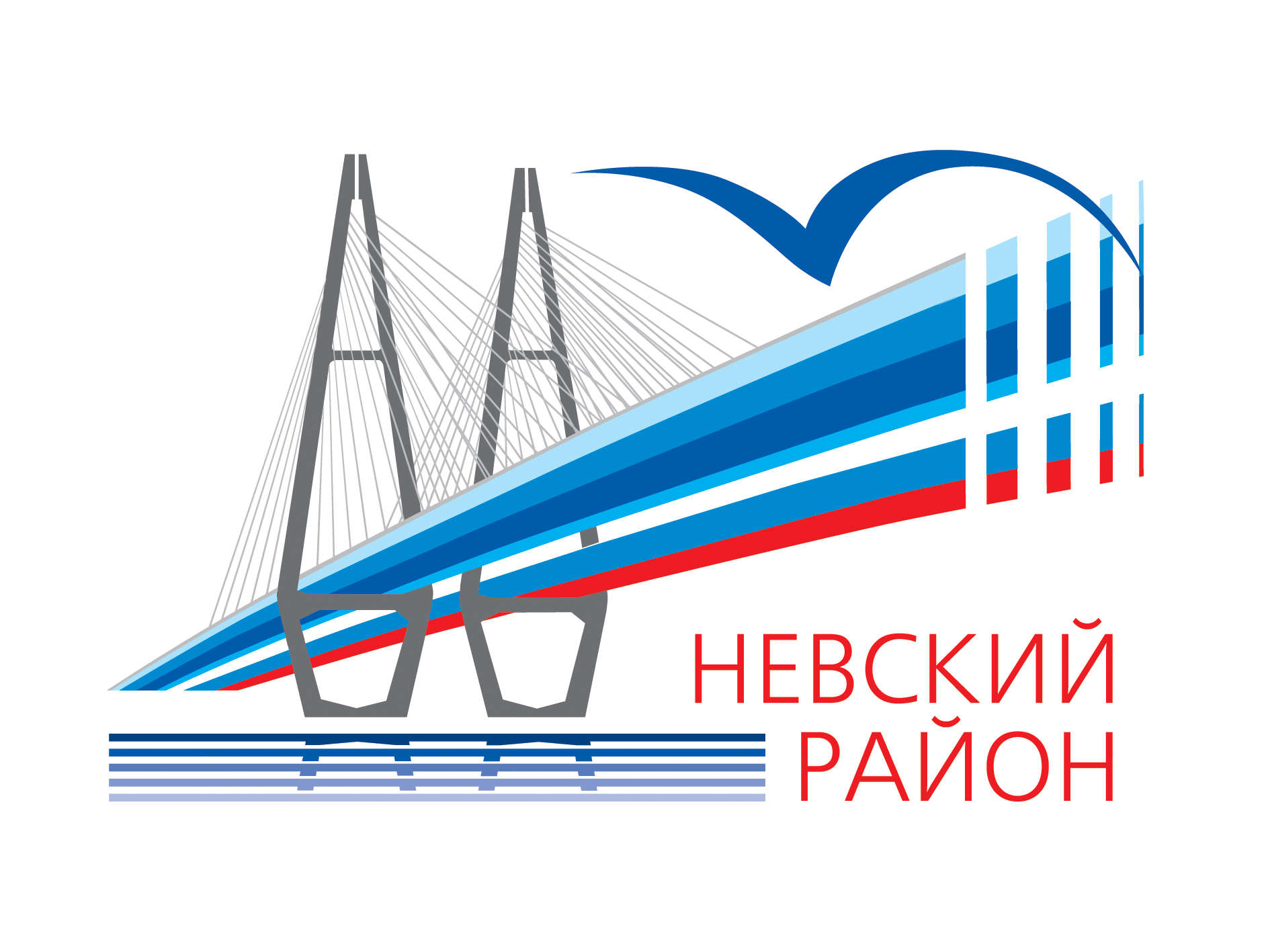 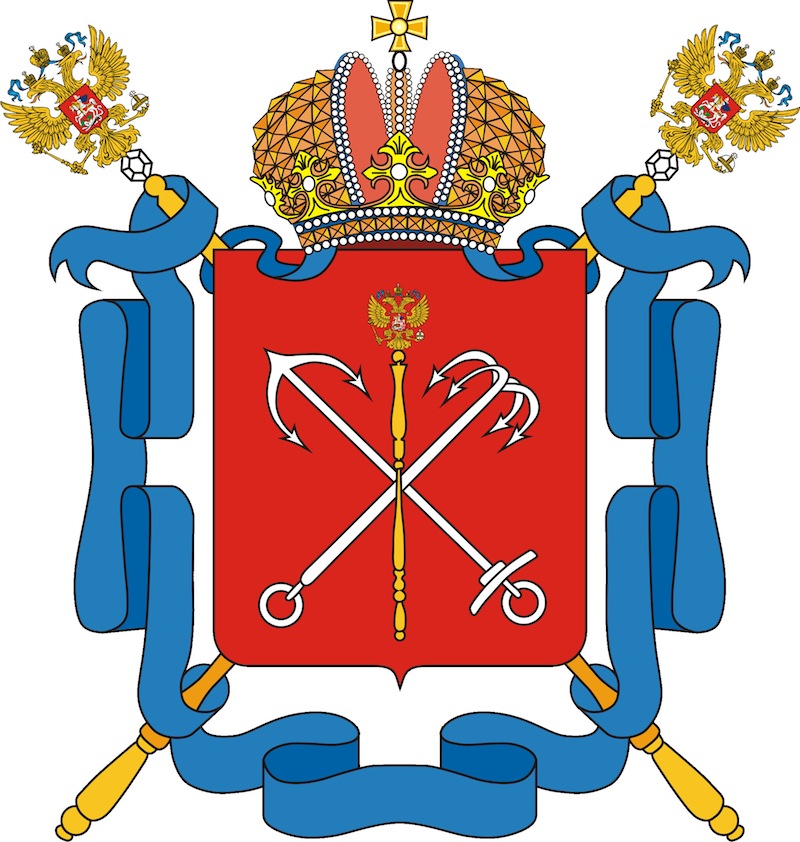 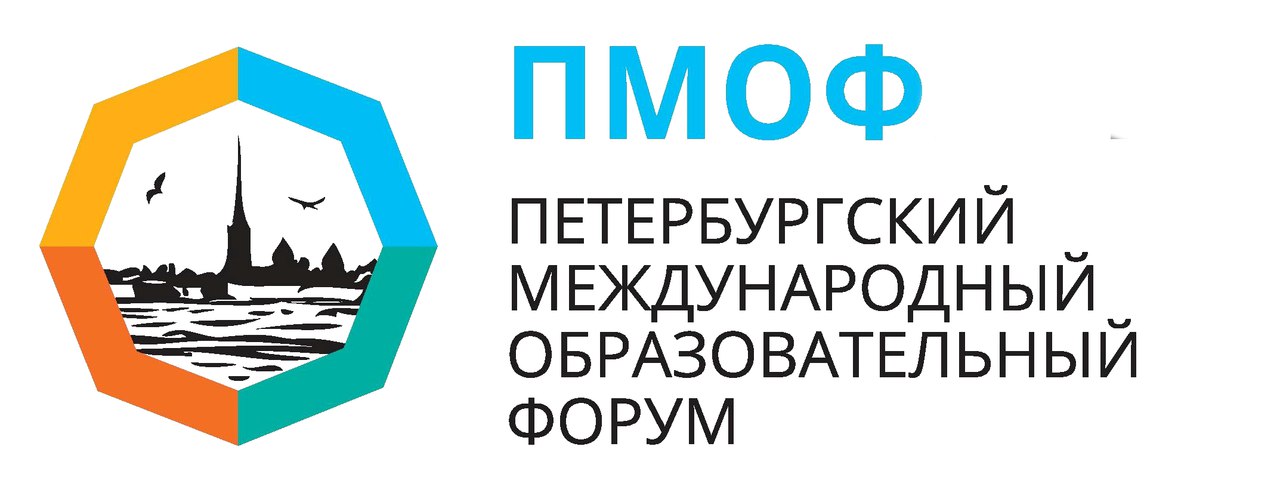 П Р О Г Р А М М Амастер-класса руководителей лучших образовательных учреждений России и зарубежных странОценка «навыков 21 века»: возможности и перспективыОткрытая дискуссионная площадка(примерная программа)Санкт-Петербург25 марта 2020 год14.30-14.55	Регистрация участников 	фойе, 1 этаж14.30-14.50	Знакомство с образовательной средой школы	отв.Забурдаева Г.В., заместитель директора 	школа №334 14.45-14.55	Видеофильм 	«Школа в новом измерении»15.00-15.20	Открытие детского форсайта 	«Новое измерение»	актовый зал15.25-15.55	Стратегическая сессия	Модератор – Пискунова Елена Витальевна, 	д.п.н., профессор, заведующая кафедрой 	дидактики РГПУ им.А.И.Герцена 	Наталья Николаевна Нагайченко к.п.н., директор школы №334«Проектирование модели объективной оценки метапредметных навыков на разных уровнях общего образования»  (7 минут)	Эне Саа директор Таллиннской реальной школы  (Эстония)«Опыт эстонской школы: роль оценки, определяющей процесс сопровождения школьников с целью актуализации их интеллектуального  капитала»  (7 мин)Елена Ивановна Иванова (на утверждении)директор Рижской средней школы им.Вильгельма Оствальда (Латвия)«По пути компетентностного подхода в образовании»                (7 мин)Ирина Владимировна Сакаренкодиректор МОУ школы №20 г.Воронежа «Восприятие и обработка информации в процессе коммуникации»                 (7 мин)15.55-16.15	Форсайт-сессии  «Новое измерение» 	компетенции в формате Kidsskills 	отдельная программа форсайта	16.15-16.45	Открытые дискуссионные площадки«Образовательные технологии для развития компетенций 21 века у детей дошкольного и младшего школьного возраста»	библиотека, модераторы – 	Францужан Е.В.,  заведующая ДОУ №128 	Леденева Е.А., учитель начальных классов 	школы №334 «Сетевое взаимодействие школа-колледж-ВУЗ: создание  инфраструктуры развития Junior Skills»	учительская, модераторы – 	Лукасик В.С., заместитель директора, СПб ГБ ПОУ 	«Малоохтинский колледж»	Пискунова Е.В., д.п.н., профессор, заведующая 	кафедрой дидактики РГПУ им.А.И.Герцена	 Шилякова О.С., рук.ОДОД школы №334«Развитие предпринимательских компетенций в образовательных учреждениях                        Санкт-Петербурга и Вены (Австрия)»	каб. 3.4., модераторы – 	Златин Н.А., директор СПб ГБ ПОУ «Высшая     	банковская школа» 	Добрякова М.Г., директор СПб ГБ ПОУ 	«Радиотехнический колледж»	Тельнов В.Н., заместитель директора школы №334 16.50-17.10	Закрытие форсайта «Новое измерение»	Модератор – Пискунова Елена Витальевна, 	д.п.н., профессор, заведующая кафедрой 	дидактики РГПУ им.А.И.Герцена (на утверждении)17.10-17.30	Подведение итогов, открытый микрофон	Кофе-брейк